INDICAÇÃO Nº 1785/2018Indica ao Poder Executivo Municipal a colocação de contêiner de lixo orgânico na praça entre as ruas do Zinco, da Prata e do Ouro, no bairro Jardim Mollon. Excelentíssimo Senhor Prefeito Municipal, Nos termos do Art. 108 do Regimento Interno desta Casa de Leis, dirijo-me a Vossa Excelência para sugerir que, por intermédio do Setor competente, sejam colocado contêiner de lixo orgânico na praça localizada entre as ruas do Zinco, da Prata e do Ouro, no bairro Jardim Mollon, neste município. Justificativa:Conforme visita realizada “in loco”, esta vereadora pôde constatar a necessidade de colocação de contêiner de lixo orgânico na praça, visto que esta praça é grande e pode servir de área de lazer e caminhada para os moradores, mas muitas pessoas fazem do local um ponto de descarte irregular de lixo. Além disso, os vizinhos relatam que o descarte irregular de lixo no local facilita a proliferação de insetos e animais peçonhentos.Plenário “Dr. Tancredo Neves”, em 23 de fevereiro de 2.018.Germina Dottori- Vereadora PV -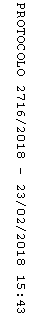 